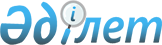 О признании утратившим силу постановления акимата Тупкараганского района от 28 марта 2014 года № 70 "Об утверждении норматива отчисления части чистого дохода районных коммунальных государственных предприятий"Постановление акимата Тупкараганского района Мангистауской области от 11 марта 2016 года № 39      Примечание РЦПИ.

      В тексте документа сохранена пунктуация и орфография оригинала.

      В соответствии Законами Республики Казахстан "О местном государственном управлении и самоуправлении в Республике Казахстан" от 23 января 2001 года, "О нормативных правовых актах" от 24 марта 1998 года и на основании письма Департамент юстиии Мангистауской области от 26 февраля 2016 года № 10-11-661, акимат Тупкараганского района ПОСТАНОВЛЯЕТ:

      1. Признать утратившим силу постановление акимата Тупкараганского района "Об утверждении норматива отчисления части чистого дохода районных коммунальных государственных предприятий" от 28 марта 2014 года № 70 (зарегистрировано в Реестре государственной регистрации нормативных правовых актов за № 2411, опубликовано в газете "Акетік арайы" 5 мая 2014 года).

      2. Контроль за исполнением настоящего постоновления возложить руководителю аппарата акима Тупкараганского района Демеуовой Г.

      3. Настоящее постановление вводиться в действие со дня подписания и подлежит официальному опубликаванию.


					© 2012. РГП на ПХВ «Институт законодательства и правовой информации Республики Казахстан» Министерства юстиции Республики Казахстан
				
      Аким района

Т. Асауов
